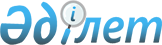 V сайланған Алматы қаласы мәслихаты XХXІV сессиясының "Алматы қаласының 2015-2017 жылдарға арналған бюджеті туралы" 2014 жылғы 10 желтоқсандағы № 286 шешіміне өзгерістер енгізу туралы
					
			Мерзімі біткен
			
			
		
					Алматы қаласы мәслихатының 2015 жылғы 20 қаңтардағы № 298 шешімі. Алматы қаласының Әділет департаментінде 2015 жылғы 30 қаңтарда № 1119 болып тіркелді. Мерзімі өткендіктен қолданыс тоқтатылды
      Қазақстан Республикасының 2008 жылғы 4 желтоқсандағы Бюджет Кодексінің 104 бабының 5-тармағына, 108 бабының 1-тармағына, Қазақстан Республикасының 2001 жылғы 23 қаңтардағы "Қазақстан Республикасындағы жергілікті мемлекеттік басқару және өзін-өзі басқару туралы" Заңының 6, 7 баптарына сәйкес, V сайланған Алматы қаласының мәслихаты ШЕШІМ ЕТТІ:
      1. V сайланған Алматы қаласы мәслихатының 2014 жылғы 10 желтоқсандағы XXXІV сессиясының "Алматы қаласының 2015-2017 жылдарға арналған бюджеті туралы" № 286 шешіміне (нормативтік құқықтық актілердің мемлекеттік тіркеу Тізілімінде № 1116 рет санымен тіркелген, 2015 жылғы 6 қаңтардағы "Алматы ақшамы" газетінің № 1 санында және 2015 жылғы 6 қаңтардағы "Вечерний Алматы" газетінің № 2-3 санында жарияланған), келесі өзгерістер енгізілсін:
       1 тармақтың:
            2) тармақшасында:
      "411 216 325" сандары "409 158 464,5" сандарымен ауыстырылсын;
      4) тармақшасында:
      "қаржы активтерімен жасалатын операциялар бойынша сальдо" деген жолда "744 801" сандары "845 121,2" сандарымен ауыстырылсын;
      "қаржы активтерін сатып алу" деген жолда "744 801" сандары "845 121,2" сандарымен ауыстырылсын;
      5) тармақшасында:
      "-3 699 991" сандары "-1 742 450,7" сандарымен ауыстырылсын;
      6) тармақшасында:
      "3 699 991" сандары "1 742 450,7" сандарымен ауыстырылсын;
       6-тармақтағы "3 188 798" сандары "3 168 001" сандарымен ауыстырылсын;
       7-тармақтағы "1 044 574" сандары "1 066 172" сандарымен ауыстырылсын;
       8-тармақтағы "13 625 071" сандары "13 607 071" сандарымен ауыстырылсын;
       9-тармақтағы "73 568 046" сандары "73 142 957,4" сандарымен ауыстырылсын;
       10-тармақтағы "52 887 155" сандары "52 410 076,6" сандарымен ауыстырылсын;
       11-тармақтағы "8 234 225" сандары "8 241 531,1" сандарымен ауыстырылсын;
       12-тармақтағы "45 325 582" сандары "45 268 205,7" сандарымен ауыстырылсын;
       13-тармақтағы "38 236 265" сандары "37 813 990,2" сандарымен ауыстырылсын;
       14-тармақтағы "13 513 438" сандары "13 256 645" сандарымен ауыстырылсын;
       15-тармақтағы "4 160 496" сандары "4 017 402" сандарымен ауыстырылсын;
       16-тармақтағы "5 801 373" сандары "5 616 742,3" сандарымен ауыстырылсын;
       17-тармақтағы "53 225 603" сандары "52 300 735,3" сандарымен ауыстырылсын;
       18-тармақтағы "15 494 100" сандары "15 580 639,3" сандарымен ауыстырылсын.
      2. Аталған шешімге 1 қосымша осы шешімнің қосымшасына сәйкес жаңа редакцияда мазмұндалсын.
      3. Алматы қаласы мәслихатының аппараты осы шешімді интернет-ресурста орналастыруды қамтамасыз етсін.
      4. Осы шешімнің орындалуын бақылау Алматы қаласы мәслихатының экономика және бюджет жөніндегі тұрақты комиссиясының төрағасы С. Козловқа және Алматы қаласы әкімінің орынбасары М. Құдышевқа (келісім бойынша) жүктелсін.
      5. Осы шешім 2015 жылдың 1 қаңтарынан бастап қолданысқа енгізіледі және оның қолданысқа енгізілуіне дейін, туындаған қатынастарға қолданылады. Алматы қаласының 2015 жылға арналған бюджеті
					© 2012. Қазақстан Республикасы Әділет министрлігінің «Қазақстан Республикасының Заңнама және құқықтық ақпарат институты» ШЖҚ РМК
				
V сайланған Алматы қаласы
мәслихатының кезектен тыс
XXXV сессияның төрағасы
Ф. Константинов
V сайланған Алматы қаласы
мәслихатының хатшысы
Қ. Қазанбаев
Санаты
Санаты
Санаты
Санаты
Санаты
Сомасы,
мың теңге
Сыныбы
Сыныбы
Сыныбы
Сыныбы
Сомасы,
мың теңге
Iшкi сыныбы
Iшкi сыныбы
Iшкi сыныбы
Сомасы,
мың теңге
Специфика
Специфика
Сомасы,
мың теңге
Атауы
Сомасы,
мың теңге
1
1
1
1
2
3
I. Кірістер
408 242 919,0
1
Салықтық түсімдер
258 153 385,0
01
Табыс салығы
123 980 655,0
2
Жеке табыс салығы
123 980 655,0
03
Әлеуметтiк салық
90 400 000,0
1
Әлеуметтік салық
90 400 000,0
04
Меншiкке салынатын салықтар
29 991 000,0
1
Мүлiкке салынатын салықтар
18 100 000,0
3
Жер салығы
2 191 000,0
4
Көлiк құралдарына салынатын салық
9 700 000,0
05
Тауарларға, жұмыстарға және қызметтер көрсетуге салынатын iшкi салықтар
9 718 100,0
2
Акциздер
3 473 100,0
3
Табиғи және басқа да ресурстарды пайдаланғаны үшiн түсетiн түсiмдер
1 805 000,0
4
Кәсiпкерлiк және кәсiби қызметтi жүргiзгенi үшiн алынатын алымдар
4 130 000,0
5
Ойын бизнесіне салық
310 000,0
08
Заңдық мәнді іс-әрекеттерді жасағаны және (немесе) оған уәкілеттігі бар мемлекеттік органдар немесе лауазымды адамдар құжаттар бергені үшін алынатын міндетті төлемдер
4 063 630,0
1
Мемлекеттік баж
4 063 630,0
2
Салықтық емес түсiмдер
2 112 320,0
01
Мемлекеттік меншіктен түсетін кірістер
1 893 320,0
1
Мемлекеттік кәсіпорындардың таза кірісі бөлігінің түсімдері
109 900,0
3
Мемлекет меншігіндегі акциялардың мемлекеттік пакеттеріне дивиденттер
72 311,0
4
Мемлекет меншігіндегі, заңды тұлғаларға қатысу үлесіне кірістер
648 192,0
5
Мемлекет меншігіндегі мүлікті жалға беруден түсетін кірістер
1 062 400,0
7
Мемлекеттік бюджеттен берілген кредиттер бойынша сыйақылар
517,0
02
Мемлекеттік бюджеттен қаржыландырылатын мемлекеттік мекемелердің тауарларды (жұмыстарды, қызметтерді) өткізуінен түсетін түсімдер
4 000,0
1
Мемлекеттік бюджеттен қаржыландырылатын мемлекеттік мекемелердің тауарларды (жұмыстарды, қызметтерді) өткізуінен түсетін түсімдер
4 000,0
06
Өзге де салықтық емес түсiмдер
215 000,0
1
Өзге де салықтық емес түсiмдер
215 000,0
3
Негізгі капиталды сатудан түсетін түсімдер
2 655 000,0
01
Мемлекеттік мекемелерге бекітілген мемлекеттік мүлікті сату
1 000 000,0
1
Мемлекеттік мекемелерге бекітілген мемлекеттік мүлікті сату
1 000 000,0
03
Жердi және материалдық емес активтердi сату
1 655 000,0
1
Жерді сату
1 600 000,0
2
Материалдық емес активтердi сату
55 000,0
4
Трансферттердің түсімдері
145 322 214,0
02
Мемлекеттiк басқарудың жоғары тұрған органдарынан түсетiн трансферттер
145 322 214,0
1
Республикалық бюджеттен түсетiн трансферттер
145 322 214,0
Функционалдық топ
Функционалдық топ
Функционалдық топ
Функционалдық топ
Функционалдық топ
Сомасы,
мың теңге
Функциональная подгруппа
Функциональная подгруппа
Функциональная подгруппа
Функциональная подгруппа
Сомасы,
мың теңге
Бюджеттік бағдарламалардың әкiмшiсi
Бюджеттік бағдарламалардың әкiмшiсi
Бюджеттік бағдарламалардың әкiмшiсi
Сомасы,
мың теңге
Бағдарлама
Бағдарлама
Сомасы,
мың теңге
Атауы
Сомасы,
мың теңге
II. Шығындар
409 158 464,5
01
Жалпы сипаттағы мемлекеттiк қызметтер
3 168 001,0
111
Республикалық маңызы бар қала, астана мәслихатының аппараты
51 744,0
001
Республикалық маңызы бар қала, астана мәслихатының қызметін қамтамасыз ету
51 744,0
121
Республикалық маңызы бар қала, астана әкімінің аппараты
1 212 072,0
001
Республикалық маңызы бар қала, астана әкімінің қызметін қамтамасыз ету
1 084 445,0
002
Ақпараттық жүйелер құру
70 149,0
013
Республикалық маңызы бар қала, астана Қазақстан халқы Ассамблеясының қызметін қамтамасыз ету
57 478,0
123
Қаладағы аудан, аудандық маңызы бар қала, кент, ауыл, ауылдық округ әкімінің аппараты
836 520,0
001
Қаладағы аудан, аудандық маңызы бар қала, кент, ауыл, ауылдық округ әкімінің қызметін қамтамасыз ету жөніндегі қызметтер
825 059,0
022
Мемлекеттік органның күрделі шығыстары
11 461,0
379
Республикалық маңызы бар қаланың, астананың тексеру комиссиясы
145 986,0
001
Республикалық маңызы бар қаланың, астананың тексеру комиссиясының қызметін қамтамасыз ету жөніндегі қызметтер
145 986,0
356
Республикалық маңызы бар қаланың, астананың қаржы басқармасы
317 974,0
001
Жергілікті бюджетті атқару және коммуналдық меншікті басқару саласындағы мемлекеттік саясатты іске асыру жөніндегі қызметтер
175 908,0
003
Салық салу мақсатында мүлікті бағалауды жүргізу
61 566,0
010
Жекешелендіру, коммуналдық меншікті басқару, жекешелендіруден кейінгі қызмет және осыған байланысты дауларды реттеу
9 976,0
011
Коммуналдық меншікке түскен мүлікті есепке алу, сақтау, бағалау және сату
70 524,0
357
Республикалық маңызы бар қаланың, астананың экономика және бюджеттік жоспарлау басқармасы
457 429,0
001
Экономикалық саясатты, мемлекеттік жоспарлау жүйесін қалыптастыру мен дамыту саласындағы мемлекеттік саясатты іске асыру жөніндегі қызметтер
455 863,0
004
Мемлекеттік органның күрделі шығыстары
1 566,0
369
Республикалық маңызы бар қаланың, астананың дін істері басқармасы
34 411,0
001
Жергілікті деңгейде дін қызметі саласындағы мемлекеттік саясатты іске асыру жөніндегі қызметтер
34 411,0
389
Алматы қаласының кәсіпкерлік, индустриялық- инновациялық даму және ауыл шаруашылығы басқармасы
111 865,0
001
Жергілікті деңгейде кәсіпкерлікті дамыту, индустриялық-инновациялық даму және ауыл шаруашылығы саласындағы мемлекеттік саясатты іске асыру жөніндегі қызметтер
111 865,0
02
Қорғаныс
1 066 172,0
121
Республикалық маңызы бар қала, астана әкімінің аппараты
56 935,0
010
Жалпыға бірдей әскери міндетті атқару шеңберіндегі іс-шаралар 
52 084,0
011
Аумақтық қорғанысты даярлау және республикалық маңызы бар қаланың, астананың аумақтық қорғанысы
4 851,0
121
Республикалық маңызы бар қала, астана әкімінің аппараты
721 424,0
014
Республикалық маңызы бар қалалар, астана ауқымындағы төтенше жағдайлардың алдын-алу және оларды жою
721 424,0
387
Республикалық маңызы бар қаланың, астананың бюджетінен қаржыландырылатын табиғи және техногендік сипаттағы төтенше жағдайлар, азаматтық қорғаныс саласындағы органдардың аумақтық органы
287 813,0
004
Республикалық маңызы бар қаланың, астананың азаматтық қорғаныс іс-шаралары
287 813,0
03
Қоғамдық тәртіп, қауіпсіздік, құқықтық, сот, қылмыстық-атқару қызметі
13 607 071,0
352
Республикалық маңызы бар қаланың, астананың бюджетінен қаржыландырылатын атқарушы ішкі істер органы
11 998 895,0
001
Республикалық маңызы бар қала, астана аумағында қоғамдық тәртіп пен қауіпсіздікті сақтау саласындағы мемлекеттік саясатты іске асыру жөніндегі қызметтер қамтамасыз ету
10 185 004,0
003
Қоғамдық тәртіпті қорғауға қатысатын азаматтарды көтермелеу 
18 000,0
007
Мемлекеттік органның күрделі шығыстары
1 045 605,0
012
Белгілі тұратын жері және құжаттары жоқ адамдарды орналастыру қызметтері
133 684,0
013
Әкімшілік тәртіппен тұтқындалған адамдарды ұстауды ұйымдастыру 
63 890,0
014
Қызметтік жануарларды ұстауды ұйымдастыру
51 628,0
032
Ведомстволық бағыныстағы мемлекеттік мекемелерінің және ұйымдарының күрделі шығыстары
501 084,0
373
Республикалық маңызы бар қаланың, астананың құрылыс басқармасы
152 411,0
021
Қоғамдық тәртіп және қауіпсіздік объектілерін салу
152 411,0
384
Алматы қаласы жолаушылар көлігі басқармасы
1 455 765,0
004
Елдi мекендерде жол қозғалысы қауiпсiздiгін қамтамасыз ету
1 455 765,0
04
Бiлiм беру
73 142 957,4
123
Қаладағы аудан, аудандық маңызы бар қала, кент, ауыл, ауылдық округ әкімінің аппараты
7 687 527,0
004
Мектепке дейінгі тәрбие мен оқыту ұйымдарының қызметін қамтамасыз ету
1 635 746,0
041
Мектепке дейінгі білім беру ұйымдарында мемлекеттік білім беру тапсырысын іске асыруға 
6 051 781,0
360
Республикалық маңызы бар қаланың, астананың білім басқармасы
44 651 154,0
003
Жалпы білім беру
39 818 307,0
004
Арнаулы бiлiм беру бағдарламалары бойынша жалпы бiлiм беру
1 979 640,0
005
Мамандандырылған бiлiм беру ұйымдарында дарынды балаларға жалпы бiлiм беру
1 172 327,0
008
Балалар қосымша білім беру
1 663 789,0
019
Республикалық маңызы бар қаланың, астананың мемлекеттік білім беру мекемелеріне жұмыстағы жоғары көрсеткіштері үшін гранттар беру
17 091,0
381
Республикалық маңызы бар қаланың, астананың дене шынықтыру және спорт басқармасы 
2 754 585,0
006
Балалар мен жасөспірімдерге спорт бойынша қосымша білім беру
2 323 808,0
007
Мамандандырылған бiлiм беру ұйымдарында спорттағы дарынды балаларға жалпы бiлiм беру
430 777,0
353
Республикалық маңызы бар қаланың, астананың денсаулық сақтау басқармасы
228 317,0
043
Техникалық және кәсіптік, орта білімнен кейінгі білім беру ұйымдарында мамандар даярлау
228 317,0
360
Республикалық маңызы бар қаланың, астананың білім басқармасы
9 510 356,0
018
Кәсіптік оқытуды ұйымдастыру
21 167,0
024
Техникалық және кәсіптік білім беру ұйымдарында мамандар даярлау
9 489 189,0
353
Республикалық маңызы бар қаланың, астананың денсаулық сақтау басқармасы
35 000,0
003
Кадрлардың біліктілігін арттыру, даярлау және оларды қайта даярлау
35 000,0
360
Республикалық маңызы бар қаланың, астананың білім басқармасы
4 895 700,0
001
Жергілікті деңгейде білім беру саласындағы мемлекеттік саясатты іске асыру жөніндегі қызметтер
145 623,0
006
Республикалық маңызы бар қаланың, астананың мемлекеттік білім беру мекемелерінде білім беру жүйесін ақпараттандыру
239 976,0
007
Республикалық маңызы бар қаланың, астананың мемлекеттік білім беру мекемелер үшін оқулықтар мен оқу-әдiстемелiк кешендерді сатып алу және жеткізу
1 998 994,0
009
Республикалық маңызы бар қала, астана ауқымындағы мектеп олимпиадаларын және мектептен тыс іс-шараларды өткiзу
393 730,0
013
Балалар мен жасөспірімдердің психикалық денсаулығын зерттеу және халыққа психологиялық-медициналық-педагогикалық консультациялық көмек көрсету
125 775,0
014
Дамуында проблемалары бар балалар мен жасөспірімдердің оңалту және әлеуметтік бейімдеу
109 709,0
021
Жетім баланы (жетім балаларды) және ата-аналарының қамқорынсыз қалған баланы (балаларды) күтіп-ұстауға асыраушыларына ай сайынғы ақшалай қаражат төлемдері
224 387,0
027
Жетім баланы (жетім балаларды) және ата-анасының қамқорлығынсыз қалған баланы (балаларды) асырап алғаны үшін Қазақстан азаматтарына біржолғы ақша қаражатын төлеуге арналған төлемдер
22 364,0
067
Ведомстволық бағыныстағы мемлекеттік мекемелерінің және ұйымдарының күрделі шығыстары
1 635 142,0
373
Республикалық маңызы бар қаланың, астананың құрылыс басқармасы
3 380 318,4
006
Алматы қаласындағы білім беру объектілерін сейсмикалық күшейту
379 453,0
037
Білім беру объектілерін салу және реконструкциялау
3 000 865,4
05
Денсаулық сақтау
52 410 076,6
353
Республикалық маңызы бар қаланың, астананың денсаулық сақтау басқармасы
805 666,0
004
Республикалық бюджет қаражаты есебінен көрсетілетін медициналық көмекті қоспағанда, бастапқы медициналық-санитариялық көмек және медициналық ұйымдар мамандарын жіберу бойынша денсаулық сақтау субъектілерінің стационарлық және стационарды алмастыратын медициналық көмек көрсетуі
805 666,0
353
Республикалық маңызы бар қаланың, астананың денсаулық сақтау басқармасы
953 885,0
005
Жергілікті денсаулық сақтау ұйымдары үшін қанды, оның құрамдауыштары мен препараттарын өндіру
466 517,0
006
Ана мен баланы қорғау бойынша қызмет көрсету
304 510,0
007
Салауатты өмір салтын насихаттау
181 767,0
017
Шолғыншы эпидемиологиялық қадағалау жүргізу үшін тест-жүйелерін сатып алу
1 091,0
353
Республикалық маңызы бар қаланың, астананың денсаулық сақтау басқармасы
17 999 365,0
009
Туберкулез, жұқпалы аурулар, психикалық күйзеліс және мінез-құлқының бұзылуынан, оның ішінде психикаға белсенді әсер ететін заттарды қолдануға байланысты, зардап шегетін адамдарға медициналық көмек көрсету
7 776 306,0
019
Туберкулезбен ауыратын науқастарды туберкулезге қарсы препараттармен қамтамасыз ету
187 354,0
020
Диабетпен ауыратын науқастарды диабетке қарсы препараттармен қамтамасыз ету
938 366,0
021
Онкогематологиялық науқастарды химия препараттарымен қамтамасыз ету
339 234,0
022
Созылмалы бүйрек функциясының жетіспеушілігі бар, аутоиммунды, орфандық аурулармен ауыратын, иммунитеті жеткіліксіз науқастарды, сондай-ақ бүйрегін транспланттаудан кейінгі науқастарды дәрілік заттармен қамтамасыз ету
1 264 144,0
026
Гемофилиямен ауыратын науқастарды қанды ұйыту факторларымен қамтамасыз ету
1 725 736,0
027
Халыққа иммундық профилактика жүргізу үшін вакциналарды және басқа медициналық иммундық биологиялық препараттарды орталықтандырылған сатып алу және сақтау
2 213 316,0
036
Жіті миокард инфаркті бар науқастарды тромболитикалық препараттармен қамтамасыз ету 
168 557,0
046
Онкологиялық науқастарға тегін медициналық көмектің кепілдік берілген көлемі шеңберінде медициналық көмек көрсету
3 386 352,0
353
Республикалық маңызы бар қаланың, астананың денсаулық сақтау басқармасы
19 968 197,0
014
Халықтың жекелеген санаттарын амбулаториялық деңгейде дәрілік заттармен және балаларға арналған және емдік тағамдардың арнаулы өнімдерімен қамтамасыз ету
1 639 660,0
038
Тегін медициналық көмектің кепілдік берілген көлемі шеңберінде скринингтік зерттеулер жүргізу
481 679,0
039
Аудандық маңызы бар және ауыл денсаулық сақтау субъектілерінің медициналық көмекті және амбулаториялық-емханалық көмекті халыққа тегін медициналық көмектің кепілдік берілген көлемі шеңберінде көрсетуі
16 664 996,0
045
Азаматтардың жекелеген санаттарын дәрілік заттармен амбулаториялық емдеу деңгейінде жеңілдетілген жағдайда қамтамасыз ету
1 181 862,0
353
Республикалық маңызы бар қаланың, астананың денсаулық сақтау басқармасы
5 233 447,0
011
Республикалық бюджет қаражаты есебінен көрсетілетін денсаулық сақтау субъектілері көрсететін медициналық көмекті қоспағанда, жедел медициналық көмек көрсету және санитариялық авиация
5 206 450,0
029
Республикалық маңызы бар қаланың, астананың арнайы медициналық жабдықтау базалары
26 997,0
353
Республикалық маңызы бар қаланың, астананың денсаулық сақтау басқармасы
3 896 230,4
001
Жергілікті деңгейде денсаулық сақтау саласындағы мемлекеттік саясатты іске жөніндегі қызметтер
114 360,0
013
Патологоанатомиялық ашып тексеруді жүргізу
288 146,0
016
Азаматтарды елді мекеннен тыс жерлерде емделу үшін тегін және жеңілдетілген жол жүрумен қамтамасыз ету
4 134,0
018
Денсаулық сақтау саласындағы ақпараттық талдамалық қызметтер
78 488,0
030
Мемлекеттік органдардың күрделі шығыстары
1 052,0
033
Медициналық денсаулық сақтау ұйымдарының күрделі шығыстары
3 410 050,4
373
Республикалық маңызы бар қаланың, астананың құрылыс басқармасы
3 553 286,2
009
Алматы қаласында денсаулық сақтау объектілерін сейсмикалық күшейту
185 745,8
010
Алматы қаласында сейсмикалық күшейтілетін денсаулық сақтау объектілерін күрделі жөндеу
473 750,0
038
Денсаулық сақтау объектілерін салу және реконструкциялау
2 893 790,4
06
Әлеуметтiк көмек және әлеуметтiк қамсыздандыру
8 241 531,1
355
Республикалық маңызы бар қаланың, астананың жұмыспен қамту және әлеуметтік бағдарламалар басқармасы
2 121 638,0
002
Жалпы үлгідегі медициналық-әлеуметтік мекемелерде (ұйымдарда) қарттар мен мүгедектерге арнаулы әлеуметтік қызметтер көрсету
493 555,0
020
Психоневрологиялық медициналық-әлеуметтік мекемелерде (ұйымдарда) психоневрологиялық аурулар-мен ауыратын мүгедектер үшін арнаулы әлеуметтік қызметтер көрсету
1 013 156,0
021
Оңалту орталықтарында қарттарға, мүгедектерге, оның ішінде мүгедек балаларға арнаулы әлеуметтік қызметтер көрсету 
230 077,0
022
Балалар психоневрологиялық медициналық-әлеуметтік мекемелерінде (ұйымдарда) психоневрологиялық патологиялары бар мүгедек балалар үшін арнаулы әлеуметтік қызметтер көрсету
384 850,0
360
Республикалық маңызы бар қаланың, астананың білім басқармасы
978 035,0
016
Жетiм балаларды, ата-анасының қамқорлығынсыз қалған балаларды әлеуметтiк қамсыздандыру
914 143,0
037
Әлеуметтік сауықтандыру
63 892,0
123
Қаладағы аудан, аудандық маңызы бар қала, кент, ауыл, ауылдық округ әкімінің аппараты
305 830,0
003
Мұқтаж азаматтарға үйінде әлеуметтік көмек көрсету
305 830,0
355
Республикалық маңызы бар қаланың, астананың жұмыспен қамту және әлеуметтік бағдарламалар басқармасы
3 758 798,0
003
Жұмыспен қамту бағдарламасы
317 785,0
006
Мемлекеттік атаулы әлеуметтік көмек
19 184,0
007
Тұрғын үйге көмек көрсету
74 425,0
008
Жергілікті өкілді органдардың шешімі бойынша азаматтардың жекелеген санаттарына әлеуметтік көмек
1 110 386,0
009
Мүгедектерді әлеуметтік қолдау
565 900,0
012
18 жасқа дейінгі балаларға мемлекеттік жәрдемақылар
16 046,0
015
Мүгедектерді оңалту жеке бағдарламасына сәйкес, мұқтаж мүгедектерді міндетті гигиеналық құралдармен және ымдау тілі мамандарының қызмет көрсетуін, жеке көмекшілермен қамтамасыз ету
621 546,0
016
Белгілі бір тұрғылықты жері жоқ адамдарды әлеуметтік бейімдеу
155 743,0
018
Мұқтаж азаматтарға үйде әлеуметтiк көмек көрсету
173 136,0
052
Ұлы Отан соғысындағы Жеңістің жетпіс жылдығына арналған іс-шараларды өткізу
704 647,0
355
Республикалық маңызы бар қаланың, астананың жұмыспен қамту және әлеуметтік бағдарламалар басқармасы
870 601,0
001
Жергілікті деңгейде халық үшін облыстың жұмыспен қамтуды қамтамасыз ету және әлеуметтік бағдарламаларды іске асыру саласындағы мемлекеттік саясатты іске асыру жөніндегі қызметтер 
423 955,0
013
Жәрдемақыларды және басқа да әлеуметтік төлемдерді есептеу, төлеу мен жеткізу бойынша қызметтерге ақы төлеу
15 403,0
019
Мемлекеттік әлеуметтік тапсырысты үкіметтік емес секторларға орналастыру
104 998,0
045
Мүгедектердің құқықтарын қамтамасыз ету және өмір сүру сапасын жақсарту жөніндегі іс-шаралар жоспарын іске асыру
306 495,0
067
Ведомстволық бағыныстағы мемлекеттік мекемелерінің және ұйымдарының күрделі шығыстары
19 750,0
362
Республикалық маңызы бар қаланың, астананың ішкі саясат басқармасы
35 222,0
077
Мүгедектердің құқықтарын қамтамасыз ету және өмір сүру сапасын жақсарту жөніндегі іс-шаралар жоспарын іске асыру
35 222,0
384
Алматы қаласы жолаушылар көлігі басқармасы
95 540,1
013
Мүгедектердің құқықтарын қамтамасыз ету және өмір сүру сапасын жақсарту жөніндегі іс-шаралар жоспарын іске асыру
95 540,1
388
Алматы қаласының мемлекеттік еңбек инспекциясы және көші-қон басқармасы
75 867,0
001
Жергілікті деңгейде көші-қон және еңбек қатынастарын реттеу саласында мемлекеттік саясатты іске асыру бойынша қызметтер 
71 661,0
004
Жергілікті деңгейде көші-қон іс-шараларын іске асыру
4 206,0
07
Тұрғын үй-коммуналдық шаруашылық
45 268 205,7
351
Республикалық маңызы бар қаланың, астананың жер қатынастары басқармасы
1 638 537,0
010
Мемлекеттiк қажеттiлiктер үшiн жер учаскелерiн алып қою, оның iшiнде сатып алу жолымен алып қою және осыған байланысты жылжымайтын мүлiктi иелiктен айыру
1 638 537,0
371
Республикалық маңызы бар қаланың, астананың энергетика және коммуналдық шаруашылық басқармасы
1 021 191,8
008
Инженерлік-коммуникациялық инфрақұрылымды жобалау, дамыту және (немесе) жайластыру
1 008 066,8
026
Көп пәтерлі тұрғын үйлерде энергетикалық аудит жүргізу
13 125,0
373
Республикалық маңызы бар қаланың, астананың құрылыс басқармасы
23 294 418,7
012
Коммуналдық тұрғын үй қорының тұрғын үйін жобалау және (немесе) салу, реконструкциялау
14 523 084,6
017
Инженерлік-коммуникациялық инфрақұрылымды жобалау, дамыту және (немесе) жайластыру
8 771 334,1
383
Алматы қаласының тұрғын үй және тұрғын үй инспекциясы басқармасы
135 351,0
001
Жергілікті деңгейде тұрғын үй қоры саласында тұрғын үй мәселелері бойынша мемлекеттік саясатты іске асыру жөніндегі қызметтер
103 946,0
009
Кондоминиум объектілеріне техникалық паспорттар дайындау
31 405,0
354
Республикалық маңызы бар қаланың, астананың табиғи ресурстар және табиғат пайдалануды реттеу басқармасы
450 000,0
014
Сумен жабдықтау және су бұру жүйесінің жұмыс істеуі
450 000,0
371
Республикалық маңызы бар қаланың, астананың энергетика және коммуналдық шаруашылық басқармасы
7 011 246,2
001
Жергілікті деңгейде энергетика және коммуналдық шаруашылық саласындағы мемлекеттік саясатты іске асыру жөніндегі қызметтер
77 869,0
004
Елдi мекендердi газдандыру
149 062,1
005
Коммуналдық шаруашылық дамыту
686 802,0
006
Сумен жабдықтау және су бұру жүйесінің жұмыс істеуі
14 658,2
007
Сумен жабдықтау және су бұру жүйесін дамыту 
5 619 993,9
028
Республикалық маңызы бар қаланың, астананың коммуналдық меншігіндегі жылу жүйелерін пайдалануды ұйымдастыру
462 861,0
123
Қаладағы аудан, аудандық маңызы бар қала, кент, ауыл, ауылдық округ әкімінің аппараты
11 678 765,0
008
Елді мекендерде көшелерді жарықтандыру
1 646 342,0
009
Елді мекендердің санитариясын қамтамасыз ету
6 457 477,0
010
Жерлеу орындарын ұстау және туыстары жоқ адамдарды жерлеу
153 865,0
011
Елді мекендерді абаттандыру мен көгалдандыру
3 421 081,0
371
Республикалық маңызы бар қаланың, астананың Энергетика және коммуналдық шаруашылық басқармасы
38 696,0
041
Профилактикалық дезинсекция мен дератизация жүргізу (инфекциялық және паразиттік аурулардың табиғи ошақтарының аумағындағы, сондай-ақ инфекциялық және паразиттік аурулардың ошақтарындағы дезинсекция мен дератизацияны қоспағанда)
38 696,0
08
Мәдениет, спорт, туризм және ақпараттық кеңістiк
37 813 990,2
123
Қаладағы аудан, аудандық маңызы бар қала, кент, ауыл, ауылдық округ әкімінің аппараты
64 000,0
006
Жергілікті деңгейде мәдени-демалыс жұмыстарын қолдау
64 000,0
361
Республикалық маңызы бар қаланың, астананың мәдениет басқармасы
2 986 784,0
001
Жергiлiктi деңгейде мәдениет саласындағы мемлекеттік саясатты іске асыру жөніндегі қызметтер
60 911,0
003
Мәдени-демалыс жұмысын қолдау
1 974 263,0
004
Мемлекет қайраткерлерін мәңгі есте сақтау
1 000,0
005
Тарихи-мәдени мұраны сақтауды және оған қолжетімділікті қамтамасыз ету
219 896,0
007
Театр және музыка өнерiн қолдау
386 948,0
008
Зоопарктер мен дендропарктердiң жұмыс iстеуiн қамтамасыз ету
343 766,0
373
Республикалық маңызы бар қаланың, астананың құрылыс басқармасы
28 708 036,2
015
Cпорт объектілерін дамыту 
884 621,0
067
Алматы қаласының бюджетіне 2017 жылғы дүниежүзілік қысқы универсиада объектілерін жобалау және салу
27 823 415,2
381
Республикалық маңызы бар қаланың, астананың дене шынықтыру және спорт басқармасы 
3 449 987,0
001
Жергілікті деңгейде дене шынықтыру және спорт саласындағы мемлекеттік саясатты іске асыру жөніндегі қызметтер
42 961,0
002
Республикалық маңызы бар қала деңгейінде спорттық жарыстар өткiзу
1 023 000,0
003
Әр түрлi спорт түрлерi бойынша республикалық маңызы бар қала құрама командаларының мүшелерiн дайындау және олардың республикалық және халықаралық спорт жарыстарына қатысуы 
2 384 026,0
361
Республикалық маңызы бар қаланың, астананың мәдениет басқармасы
437 700,0
009
Қалалық кiтапханалардың жұмыс iстеуiн қамтамасыз ету
437 700,0
362
Республикалық маңызы бар қаланың, астананың ішкі саясат басқармасы
857 800,0
005
Мемлекеттік ақпараттық саясат жүргізу жөніндегі қызметтер
857 800,0
378
Республикалық маңызы бар қаланың, астананың тілдерді дамыту, мұрағаттар және құжаттама басқармасы 
394 107,0
001
Жергілікті деңгейде тілдерді дамыту саласында, мұрағат ісін басқару бойынша мемлекеттік саясатты іске асыру жөніндегі қызметтер
49 640,0
002
Мемлекеттiк тiлдi және Қазақстан халқының басқа да тiлдерін дамыту
111 010,0
003
Мұрағат қорын сақтауды қамтамасыз ету
233 457,0
380
Республикалық маңызы бар қаланың, астананың туризм басқармасы
123 567,0
001
Жергілікті деңгейде туризм саласындағы мемлекеттік саясатты іске асыру жөніндегі қызметтер
45 784,0
002
Туристік қызметті реттеу
77 783,0
362
Республикалық маңызы бар қаланың, астананың ішкі саясат басқармасы
283 395,0
001
Жергілікті деңгейде мемлекеттік,ішкі саясатты іске асыру жөніндегі қызметтер
283 395,0
377
Республикалық маңызы бар қаланың, астананың жастар саясаты мәселелері басқармасы
214 806,0
001
Жергілікті деңгейде жастар саясаты мәселелері бойынша мемлекеттік саясатты іске асыру жөніндегі қызметтер
36 349,0
005
Жастар саясаты саласында іс-шараларды іске асыру
178 457,0
381
Республикалық маңызы бар қаланың, астананың дене шынықтыру және спорт басқармасы 
293 808,0
008
Халықаралық шаңғы трамплині кешенінің қызметін қамтамасыз ету 
293 808,0
09
Отын-энергетика кешенi және жер қойнауын пайдалану
13 256 645,0
371
Республикалық маңызы бар қаланың, астананың энергетика және коммуналдық шаруашылық басқармасы
13 256 645,0
012
Жылу-энергетикалық жүйені дамыту
11 293 072,0
029
Газ тасымалдау жүйесін дамыту 
1 963 573,0
10
Ауыл, су, орман, балық шаруашылығы, ерекше қорғалатын табиғи аумақтар, қоршаған ортаны және жануарлар дүниесін қорғау, жер қатынастары
4 017 402,0
389
Алматы қаласының кәсіпкерлік, индустриялық- инновациялық даму және ауыл шаруашылығы басқармасы 
141 324,0
009
Ауыл шаруашылығы жануарларын сәйкестендіру жөніндегі іс-шараларды өткізу
6 702,0
011
Алып қойылатын және жойылатын ауру жануарлардың, жануарлардан алынатын өнімдер мен шикізаттың құнын иелеріне өтеу
1 638,0
023
Қаңғыбас иттер мен мысықтарды аулауды және жоюды ұйымдастыру
120 000,0
046
Тракторларды, олардың тіркемелерін, өздігінен жүретін ауыл шаруашылығы, мелиоративтік және жол-құрылыс машиналары мен тетіктерін мемлекеттік есепке алуға және тіркеу
1 794,0
051
Агроөнеркәсіптік кешен субъектілерінің қарыздарын кепілдендіру мен сақтандыру шеңберінде субсидиялау
9 346,0
067
Асыл тұқымды мал шаруашылығын мемлекеттік қолдау 
1 552,0
068
Ауыл шаруашылығы тауарын өндірушілерге өсімдіктерді қорғау мақсатында ауыл шаруашылығы дақылдарын өңдеуге арналған гербицидтердің, биоагенттердің (энтомофагтардың) және биопрепараттардың құнын арзандату
292,0
354
Республикалық маңызы бар қаланың, астананың табиғи ресурстар және табиғат пайдалануды реттеу басқармасы
362 640,0
009
Коммуналдық меншіктегі су шаруашылығы құрылыстарының жұмыс істеуін қамтамасыз ету
362 640,0
354
Республикалық маңызы бар қаланың табиғи ресурстар және табиғат пайдалануды реттеу басқармасы
2 933 893,0
001
Жергілікті деңгейде қоршаған ортаны қорғау саласындағы мемлекеттік саясатты іске асыру жөніндегі қызметтер
89 892,0
004
Қоршаған ортаны қорғау бойынша іс-шаралар 
1 024 765,0
005
Қоршаған ортаны қорғау объектілерін дамыту
1 723 449,0
006
Жергiлiктi маңызы бар ерекше қорғалатын табиғи аумақтарды күтiп-ұстау және қорғау
95 577,0
012
Мемлекеттік органның күрделі шығыстары
210,0
351
Республикалық маңызы бар қаланың, астананың жер қатынастары басқармасы
560 345,0
001
Республикалық маңызы бар қала, астана аумағында жер қатынастарын реттеу саласындағы мемлекеттік саясатты іске асыру жөніндегі қызметтер
85 245,0
004
Жердi аймақтарға бөлу жөнiндегi жұмыстарды ұйымдастыру
23 776,0
006
Елдi мекендердi жер-шаруашылық орналастыру
451 324,0
389
Алматы қаласының кәсіпкерлік, индустриялық- инновациялық даму және ауыл шаруашылығы басқармасы 
19 200,0
016
Эпизоотияға қарсы іс-шаралар жүргізу
19 200,0
11
Өнеркәсіп, сәулет, қала құрылысы және құрылыс қызметі
5 616 742,3
365
Республикалық маңызы бар қаланың, астананың сәулет және қала құрылысы басқармасы
1 517 231,0
001
Жергілікті деңгейде сәулет және құрылысы саласындағы мемлекеттік саясатты іске асыру жөніндегі қызметтер
289 825,0
002
Елді мекендердегі құрылыстардың бас жоспарын әзірлеу
1 227 406,0
373
Республикалық маңызы бар қаланың, астананың Құрылыс басқармасы
85 274,0
001
Жергілікті деңгейде құрылыс саласындағы мемлекеттік саясатты іске асыру жөніндегі қызметтер
85 274,0
371
Республикалық маңызы бар қаланың, астананың энергетика және коммуналдық шаруашылық басқармасы
4 014 237,3
040
Индустриялық-инновациялық инфрақұрылымды дамыту 
4 014 237,3
12
Көлiк және коммуникация
52 300 735,3
384
Алматы қаласы жолаушылар көлігі басқармасы
7 583,4
010
Көлік инфрақұрылымын дамыту
7 583,4
385
Алматы қаласының автомобиль жолдары басқармасы
46 126 884,9
001
Жергілікті деңгейде Автомобиль жолдары саласында мемлекеттік саясатты іске асыру жөніндегі қызметтер
70 986,0
003
Көлік инфрақұрылымын дамыту
42 797 203,9
004
Автомобиль жолдарының жұмыс істеуін қамтамасыз ету
3 258 695,0
384
Алматы қаласы жолаушылар көлігі басқармасы
6 166 267,0
001
Жергілікті деңгейде жолаушылар көлігі саласында мемлекеттік саясатты іске асыру жөніндегі қызметтер
43 875,0
005
Қалалық жолаушылар көлігін диспетчерлік басқарудың автоматтандырылған жүйесін пайдалануды қамтамасыз ету
80 000,0
009
Метрополитендегі жолаушылар тасымалын субсидиялау
5 791 064,0
011
Жол жүрiсiн реттеудiң техникалық құралдарын салу және реконструкциялау
251 328,0
13
Басқалар
14 735 518,1
371
Республикалық маңызы бар қаланың, астананың Энергетика және коммуналдық шаруашылық басқармасы
3 948 974,0
018
"Инновациялық технологиялар паркі" арнайы экономикалық аймағының инфрақұрылымын дамыту
3 948 974,0
389
Алматы қаласының кәсіпкерлік, индустриялық- инновациялық даму және ауыл шаруашылығы басқармасы 
4 736 288,0
005
"Бизнестің жол картасы - 2020" бағдарламасы шеңберінде жеке кәсіпкерлікті қолдау
2 027 000,0
017
"Бизнестің жол картасы - 2020" бағдарламасы шеңберінде кредиттер бойынша пайыздық мөлшерлемені субсидиялау
2 638 288,0
018
"Бизнестің жол картасы - 2020" бағдарламасы шеңберінде шағын және орта бизнеске кредиттерді ішінара кепілдендіру
71 000,0
356
Республикалық маңызы бар қаланың, астананың қаржы басқармасы
5 000 000,0
013
Республикалық маңызы бар қаланың, астананың жергілікті атқарушы органының резервi
5 000 000,0
357
Республикалық маңызы бар қаланың, астананың экономика және бюджеттік жоспарлау басқармасы
300 000,0
003
Жергілікті бюджеттік инвестициялық жобалардың техникалық-экономикалық негіздемелерін және концессиялық жобалардың конкурстық құжаттамаларын әзірлеу немесе түзету, сондай-ақ қажетті сараптамаларын жүргізу, концессиялық жобаларды консультативтік сүйемелдеу
300 000,0
373
Республикалық маңызы бар қаланың, астананың Құрылыс басқармасы
560 404,1
020
"Бизнестің жол картасы - 2020" бағдарламасы шеңберінде индустриялық инфрақұрылымды дамыту
213 457,1
026
Жұмыспен қамту 2020 жол картасы шеңберінде әлеметтік-мәдени нысандарын сейсмикалық күшейту және күрдели жөндеу
346 947,0
389
Алматы қаласының кәсіпкерлік, индустриялық- инновациялық даму және ауыл шаруашылығы басқармасы 
189 852,0
004
Индустриялық-инновациялық қызметті мемлекеттік қолдау шеңберінде іс-шараларды іске асыру
189 852,0
14
Борышқа қызмет көрсету
807 746,0
356
Республикалық маңызы бар қаланың, астананың қаржы басқармасы
807 746,0
005
Жергілікті атқарушы органдардың борышына қызмет көрсету
806 000,0
018
Жергілікті атқарушы органдардың республикалық бюджеттен қарыздар бойынша сыйақылар мен өзге де төлемдерді төлеу бойынша борышына қызмет көрсету 
1 746,0
15
Трансферттер
83 705 670,8
356
Республикалық маңызы бар қаланың, астананың қаржы басқармасы
83 705 670,8
006
Нысаналы пайдаланылмаған (толық пайдаланылмаған) трансферттерді қайтару
49 270,8
007
Бюджеттік алып коюлар
83 656 400,0
III. Таза бюджеттік кредит беру 
-18 216,0
5
Бюджеттік кредиттерді өтеу
18 216,0
1
Мемлекеттік бюджеттен берілген бюджеттік кредиттерді өтеу
18 216,0
11
Заңды тұлғаларға жергілікті бюджеттен 2005 жылға дейін берілген бюджеттік кредиттерді өтеу
18 216,0
IV. Қаржы активтерімен жасалатын операциялар бойынша сальдо
845 121,2
Қаржы активтерін сатып алу
845 121,2
13
Басқалар
845 121,2
356
Республикалық маңызы бар қаланың, астананың қаржы басқармасы
845 121,2
012
Заңды тұлғалардың жарғылық капиталын қалыптастыру немесе ұлғайту
845 121,2
V. Бюджеттік дефицит
-1 742 450,7
VI. Бюджет дефицитін қаржыландыру 
1 742 450,7
V сайланған Алматы қаласы
мәслихатының кезектен тыс
XXXV сессияның төрағасы
Ф. Константинов
V сайланған Алматы қаласы
мәслихатының хатшысы
Қ. Қазанбаев